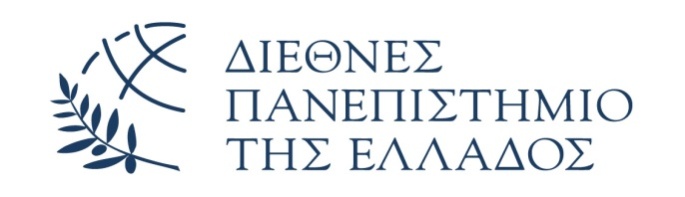 Σέρρες,  10 Οκτωβρίου 2022Π Ρ Ο Σ Κ Λ Η Σ ΗΟ Κοσμήτορας  της Σχολής Μηχανικών  του Διεθνούς Πανεπιστημίου της Ελλάδος, Καθηγητής Αριστοτέλης Καζακόπουλος και το Μέλος της Διοικούσας Επιτροπής της Πανεπιστημιούπολης Σερρών του ΔΙΠΑΕ,  Αν. Καθηγητής Νικόλαος Γιοβάνης σας προσκαλούν  στον αγιασμό για την έναρξη του νέου ακαδημαϊκού έτους 2022-2023, που θα πραγματοποιηθεί την Τρίτη  18 Οκτωβρίου 2022 και ώρα 11:00 στο Αμφιθέατρο του κτηρίου Πολλαπλών Χρήσεων της Πανεπιστημιούπολης Σερρών του ΔΙΠΑΕ. Με τιμήΠ Ρ Ο Σ Κ Λ Η Σ ΗΟ Κοσμήτορας  της Σχολής Μηχανικών  του Διεθνούς Πανεπιστημίου της Ελλάδος, Καθηγητής Αριστοτέλης Καζακόπουλος και το Μέλος της Διοικούσας Επιτροπής της Πανεπιστημιούπολης Σερρών του ΔΙΠΑΕ,  Αν. Καθηγητής Νικόλαος Γιοβάνης σας προσκαλούν  στον αγιασμό για την έναρξη του νέου ακαδημαϊκού έτους 2022-2023, που θα πραγματοποιηθεί την Τρίτη  18 Οκτωβρίου 2022 και ώρα 11:00 στο Αμφιθέατρο του κτηρίου Πολλαπλών Χρήσεων της Πανεπιστημιούπολης Σερρών του ΔΙΠΑΕ. Με τιμήΠ Ρ Ο Σ Κ Λ Η Σ ΗΟ Κοσμήτορας  της Σχολής Μηχανικών  του Διεθνούς Πανεπιστημίου της Ελλάδος, Καθηγητής Αριστοτέλης Καζακόπουλος και το Μέλος της Διοικούσας Επιτροπής της Πανεπιστημιούπολης Σερρών του ΔΙΠΑΕ,  Αν. Καθηγητής Νικόλαος Γιοβάνης σας προσκαλούν  στον αγιασμό για την έναρξη του νέου ακαδημαϊκού έτους 2022-2023, που θα πραγματοποιηθεί την Τρίτη  18 Οκτωβρίου 2022 και ώρα 11:00 στο Αμφιθέατρο του κτηρίου Πολλαπλών Χρήσεων της Πανεπιστημιούπολης Σερρών του ΔΙΠΑΕ. Με τιμήΠ Ρ Ο Σ Κ Λ Η Σ ΗΟ Κοσμήτορας  της Σχολής Μηχανικών  του Διεθνούς Πανεπιστημίου της Ελλάδος, Καθηγητής Αριστοτέλης Καζακόπουλος και το Μέλος της Διοικούσας Επιτροπής της Πανεπιστημιούπολης Σερρών του ΔΙΠΑΕ,  Αν. Καθηγητής Νικόλαος Γιοβάνης σας προσκαλούν  στον αγιασμό για την έναρξη του νέου ακαδημαϊκού έτους 2022-2023, που θα πραγματοποιηθεί την Τρίτη  18 Οκτωβρίου 2022 και ώρα 11:00 στο Αμφιθέατρο του κτηρίου Πολλαπλών Χρήσεων της Πανεπιστημιούπολης Σερρών του ΔΙΠΑΕ. Με τιμή Ο ΚΟΣΜΗΤΟΡΑΣ  ΤΗΣ ΣΧΟΛΗΣ ΜΗΧΑΝΙΚΩΝ                                                                 ΤΟΥ ΔΙΠΑΕ  ΚΑΘΗΓΗΤΗΣ  ΑΡΙΣΤΟΤΕΛΗΣ ΚΑΖΑΚΟΠΟΥΛΟΣ Ο ΚΟΣΜΗΤΟΡΑΣ  ΤΗΣ ΣΧΟΛΗΣ ΜΗΧΑΝΙΚΩΝ                                                                 ΤΟΥ ΔΙΠΑΕ  ΚΑΘΗΓΗΤΗΣ  ΑΡΙΣΤΟΤΕΛΗΣ ΚΑΖΑΚΟΠΟΥΛΟΣΤΟ ΜΕΛΟΣ ΤΗΣ ΔΙΟΙΚΟΥΣΑΣ ΕΠΙΤΡΟΠΗΣΤΗΣ ΠΑΝΕΠΙΣΤΗΜΙΟΥΠΟΛΗΣ ΣΕΡΡΩΝ ΤΟΥ ΔΙΠΑΕΑΝ. ΚΑΘΗΓΗΤΗΣ ΝΙΚΟΛΑΟΣ ΓΙΟΒΑΝΗΣΤΟ ΜΕΛΟΣ ΤΗΣ ΔΙΟΙΚΟΥΣΑΣ ΕΠΙΤΡΟΠΗΣΤΗΣ ΠΑΝΕΠΙΣΤΗΜΙΟΥΠΟΛΗΣ ΣΕΡΡΩΝ ΤΟΥ ΔΙΠΑΕΑΝ. ΚΑΘΗΓΗΤΗΣ ΝΙΚΟΛΑΟΣ ΓΙΟΒΑΝΗΣ